提醒的話：1. 請同學詳細填寫，這樣老師較好做統整，學弟妹也較清楚你提供的意見，謝謝！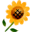 2. 甄選學校、科系請填全名；甄選方式與過程內容書寫不夠請續寫背面。         3. 可直接上輔導處網站https://sites.google.com/a/yphs.tw/yphsc/「甄選入學」區下載本表格，    以電子檔郵寄至yphs316@gmail.com信箱，感謝你！　　　　　              甄選學校甄選學校國立東華大學國立東華大學國立東華大學國立東華大學甄選學系甄選學系藝術創意產業學系藝術創意產業學系學生學測分數國英數社自總■大學個人申請□科技校院申請入學□軍事校院■大學個人申請□科技校院申請入學□軍事校院■大學個人申請□科技校院申請入學□軍事校院■正取□備取□未錄取■正取□備取□未錄取學測分數1411712953■大學個人申請□科技校院申請入學□軍事校院■大學個人申請□科技校院申請入學□軍事校院■大學個人申請□科技校院申請入學□軍事校院■正取□備取□未錄取■正取□備取□未錄取甄選方式與過程■面試佔(   30 　%)一、形式：創意面試，方式：  認識本系與創意思考  二、題目：實作分成(選一種):1.金工→ex:做尾戒，分組討論(3人1組)主題，最後要報告(1分半)，危險的部分是由學長姐或老師代勞(ex:退火…)2.編織→機器編織（有梭子那種），大概要織布 3.創意思考→完全不知道在做什麼，可能是邏輯訓練的課程4.陶藝→顧名思義5.草木染→顧名思義，染汁也是老師在煮■備審資料佔( 30  %)   或  □術科實作佔(     %)  或  □筆試佔(     %)■其他佔(  40   %)學測成績請註明其他方式，如：小論文■面試佔(   30 　%)一、形式：創意面試，方式：  認識本系與創意思考  二、題目：實作分成(選一種):1.金工→ex:做尾戒，分組討論(3人1組)主題，最後要報告(1分半)，危險的部分是由學長姐或老師代勞(ex:退火…)2.編織→機器編織（有梭子那種），大概要織布 3.創意思考→完全不知道在做什麼，可能是邏輯訓練的課程4.陶藝→顧名思義5.草木染→顧名思義，染汁也是老師在煮■備審資料佔( 30  %)   或  □術科實作佔(     %)  或  □筆試佔(     %)■其他佔(  40   %)學測成績請註明其他方式，如：小論文■面試佔(   30 　%)一、形式：創意面試，方式：  認識本系與創意思考  二、題目：實作分成(選一種):1.金工→ex:做尾戒，分組討論(3人1組)主題，最後要報告(1分半)，危險的部分是由學長姐或老師代勞(ex:退火…)2.編織→機器編織（有梭子那種），大概要織布 3.創意思考→完全不知道在做什麼，可能是邏輯訓練的課程4.陶藝→顧名思義5.草木染→顧名思義，染汁也是老師在煮■備審資料佔( 30  %)   或  □術科實作佔(     %)  或  □筆試佔(     %)■其他佔(  40   %)學測成績請註明其他方式，如：小論文■面試佔(   30 　%)一、形式：創意面試，方式：  認識本系與創意思考  二、題目：實作分成(選一種):1.金工→ex:做尾戒，分組討論(3人1組)主題，最後要報告(1分半)，危險的部分是由學長姐或老師代勞(ex:退火…)2.編織→機器編織（有梭子那種），大概要織布 3.創意思考→完全不知道在做什麼，可能是邏輯訓練的課程4.陶藝→顧名思義5.草木染→顧名思義，染汁也是老師在煮■備審資料佔( 30  %)   或  □術科實作佔(     %)  或  □筆試佔(     %)■其他佔(  40   %)學測成績請註明其他方式，如：小論文■面試佔(   30 　%)一、形式：創意面試，方式：  認識本系與創意思考  二、題目：實作分成(選一種):1.金工→ex:做尾戒，分組討論(3人1組)主題，最後要報告(1分半)，危險的部分是由學長姐或老師代勞(ex:退火…)2.編織→機器編織（有梭子那種），大概要織布 3.創意思考→完全不知道在做什麼，可能是邏輯訓練的課程4.陶藝→顧名思義5.草木染→顧名思義，染汁也是老師在煮■備審資料佔( 30  %)   或  □術科實作佔(     %)  或  □筆試佔(     %)■其他佔(  40   %)學測成績請註明其他方式，如：小論文■面試佔(   30 　%)一、形式：創意面試，方式：  認識本系與創意思考  二、題目：實作分成(選一種):1.金工→ex:做尾戒，分組討論(3人1組)主題，最後要報告(1分半)，危險的部分是由學長姐或老師代勞(ex:退火…)2.編織→機器編織（有梭子那種），大概要織布 3.創意思考→完全不知道在做什麼，可能是邏輯訓練的課程4.陶藝→顧名思義5.草木染→顧名思義，染汁也是老師在煮■備審資料佔( 30  %)   或  □術科實作佔(     %)  或  □筆試佔(     %)■其他佔(  40   %)學測成績請註明其他方式，如：小論文■面試佔(   30 　%)一、形式：創意面試，方式：  認識本系與創意思考  二、題目：實作分成(選一種):1.金工→ex:做尾戒，分組討論(3人1組)主題，最後要報告(1分半)，危險的部分是由學長姐或老師代勞(ex:退火…)2.編織→機器編織（有梭子那種），大概要織布 3.創意思考→完全不知道在做什麼，可能是邏輯訓練的課程4.陶藝→顧名思義5.草木染→顧名思義，染汁也是老師在煮■備審資料佔( 30  %)   或  □術科實作佔(     %)  或  □筆試佔(     %)■其他佔(  40   %)學測成績請註明其他方式，如：小論文■面試佔(   30 　%)一、形式：創意面試，方式：  認識本系與創意思考  二、題目：實作分成(選一種):1.金工→ex:做尾戒，分組討論(3人1組)主題，最後要報告(1分半)，危險的部分是由學長姐或老師代勞(ex:退火…)2.編織→機器編織（有梭子那種），大概要織布 3.創意思考→完全不知道在做什麼，可能是邏輯訓練的課程4.陶藝→顧名思義5.草木染→顧名思義，染汁也是老師在煮■備審資料佔( 30  %)   或  □術科實作佔(     %)  或  □筆試佔(     %)■其他佔(  40   %)學測成績請註明其他方式，如：小論文■面試佔(   30 　%)一、形式：創意面試，方式：  認識本系與創意思考  二、題目：實作分成(選一種):1.金工→ex:做尾戒，分組討論(3人1組)主題，最後要報告(1分半)，危險的部分是由學長姐或老師代勞(ex:退火…)2.編織→機器編織（有梭子那種），大概要織布 3.創意思考→完全不知道在做什麼，可能是邏輯訓練的課程4.陶藝→顧名思義5.草木染→顧名思義，染汁也是老師在煮■備審資料佔( 30  %)   或  □術科實作佔(     %)  或  □筆試佔(     %)■其他佔(  40   %)學測成績請註明其他方式，如：小論文■面試佔(   30 　%)一、形式：創意面試，方式：  認識本系與創意思考  二、題目：實作分成(選一種):1.金工→ex:做尾戒，分組討論(3人1組)主題，最後要報告(1分半)，危險的部分是由學長姐或老師代勞(ex:退火…)2.編織→機器編織（有梭子那種），大概要織布 3.創意思考→完全不知道在做什麼，可能是邏輯訓練的課程4.陶藝→顧名思義5.草木染→顧名思義，染汁也是老師在煮■備審資料佔( 30  %)   或  □術科實作佔(     %)  或  □筆試佔(     %)■其他佔(  40   %)學測成績請註明其他方式，如：小論文■面試佔(   30 　%)一、形式：創意面試，方式：  認識本系與創意思考  二、題目：實作分成(選一種):1.金工→ex:做尾戒，分組討論(3人1組)主題，最後要報告(1分半)，危險的部分是由學長姐或老師代勞(ex:退火…)2.編織→機器編織（有梭子那種），大概要織布 3.創意思考→完全不知道在做什麼，可能是邏輯訓練的課程4.陶藝→顧名思義5.草木染→顧名思義，染汁也是老師在煮■備審資料佔( 30  %)   或  □術科實作佔(     %)  或  □筆試佔(     %)■其他佔(  40   %)學測成績請註明其他方式，如：小論文心得與建議◎備審資料製作建議：  有作品或原住民相關的實作和文化體驗可能會有加分效果。◎整體準備方向與建議：   實作只有120分鐘，有點趕，分組討論時一定要盡快得出結論或方向。   實作課每項名額是固定的，先搶先贏，早點去報到   交通一定要安排好(火車站會有專車，及早預訂)， 吃飽再去◎備審資料製作建議：  有作品或原住民相關的實作和文化體驗可能會有加分效果。◎整體準備方向與建議：   實作只有120分鐘，有點趕，分組討論時一定要盡快得出結論或方向。   實作課每項名額是固定的，先搶先贏，早點去報到   交通一定要安排好(火車站會有專車，及早預訂)， 吃飽再去◎備審資料製作建議：  有作品或原住民相關的實作和文化體驗可能會有加分效果。◎整體準備方向與建議：   實作只有120分鐘，有點趕，分組討論時一定要盡快得出結論或方向。   實作課每項名額是固定的，先搶先贏，早點去報到   交通一定要安排好(火車站會有專車，及早預訂)， 吃飽再去◎備審資料製作建議：  有作品或原住民相關的實作和文化體驗可能會有加分效果。◎整體準備方向與建議：   實作只有120分鐘，有點趕，分組討論時一定要盡快得出結論或方向。   實作課每項名額是固定的，先搶先贏，早點去報到   交通一定要安排好(火車站會有專車，及早預訂)， 吃飽再去◎備審資料製作建議：  有作品或原住民相關的實作和文化體驗可能會有加分效果。◎整體準備方向與建議：   實作只有120分鐘，有點趕，分組討論時一定要盡快得出結論或方向。   實作課每項名額是固定的，先搶先贏，早點去報到   交通一定要安排好(火車站會有專車，及早預訂)， 吃飽再去◎備審資料製作建議：  有作品或原住民相關的實作和文化體驗可能會有加分效果。◎整體準備方向與建議：   實作只有120分鐘，有點趕，分組討論時一定要盡快得出結論或方向。   實作課每項名額是固定的，先搶先贏，早點去報到   交通一定要安排好(火車站會有專車，及早預訂)， 吃飽再去◎備審資料製作建議：  有作品或原住民相關的實作和文化體驗可能會有加分效果。◎整體準備方向與建議：   實作只有120分鐘，有點趕，分組討論時一定要盡快得出結論或方向。   實作課每項名額是固定的，先搶先贏，早點去報到   交通一定要安排好(火車站會有專車，及早預訂)， 吃飽再去◎備審資料製作建議：  有作品或原住民相關的實作和文化體驗可能會有加分效果。◎整體準備方向與建議：   實作只有120分鐘，有點趕，分組討論時一定要盡快得出結論或方向。   實作課每項名額是固定的，先搶先贏，早點去報到   交通一定要安排好(火車站會有專車，及早預訂)， 吃飽再去◎備審資料製作建議：  有作品或原住民相關的實作和文化體驗可能會有加分效果。◎整體準備方向與建議：   實作只有120分鐘，有點趕，分組討論時一定要盡快得出結論或方向。   實作課每項名額是固定的，先搶先贏，早點去報到   交通一定要安排好(火車站會有專車，及早預訂)， 吃飽再去◎備審資料製作建議：  有作品或原住民相關的實作和文化體驗可能會有加分效果。◎整體準備方向與建議：   實作只有120分鐘，有點趕，分組討論時一定要盡快得出結論或方向。   實作課每項名額是固定的，先搶先贏，早點去報到   交通一定要安排好(火車站會有專車，及早預訂)， 吃飽再去◎備審資料製作建議：  有作品或原住民相關的實作和文化體驗可能會有加分效果。◎整體準備方向與建議：   實作只有120分鐘，有點趕，分組討論時一定要盡快得出結論或方向。   實作課每項名額是固定的，先搶先贏，早點去報到   交通一定要安排好(火車站會有專車，及早預訂)， 吃飽再去E-mail手機